                                     Утверждаю 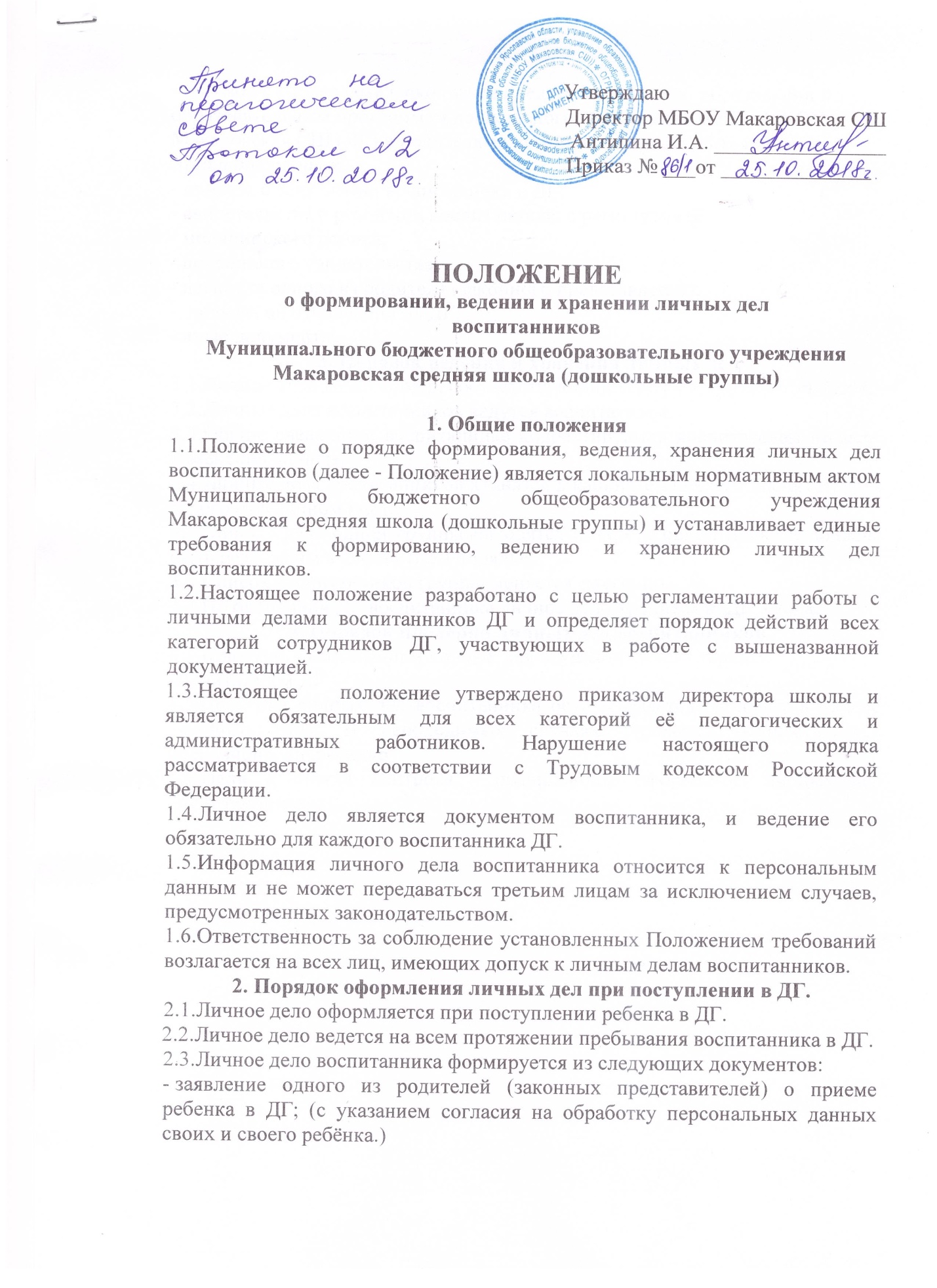 Директор МБОУ Макаровская СШ Антипина И.А. ________________                                                                          Приказ № ___от ______________ПОЛОЖЕНИЕо формировании, ведении и хранении личных делвоспитанниковМуниципального бюджетного общеобразовательного учрежденияМакаровская средняя школа (дошкольные группы)1. Общие положения1.1.Положение о порядке формирования, ведения, хранения личных дел воспитанников (далее - Положение) является локальным нормативным актом Муниципального бюджетного общеобразовательного учреждения Макаровская средняя школа (дошкольные группы) и устанавливает единые требования к формированию, ведению и хранению личных дел воспитанников.1.2.Настоящее положение разработано с целью регламентации работы с личными делами воспитанников ДГ и определяет порядок действий всех категорий сотрудников ДГ, участвующих в работе с вышеназванной документацией.1.3.Настоящее        положение утверждено приказом директора школы и является обязательным для всех категорий её педагогических и административных работников. Нарушение настоящего порядка рассматривается в соответствии с Трудовым кодексом Российской Федерации.1.4.Личное дело является документом воспитанника, и ведение его обязательно для каждого воспитанника ДГ.1.5.Информация личного дела воспитанника относится к персональным данным и не может передаваться третьим лицам за исключением случаев, предусмотренных законодательством.1.6.Ответственность за соблюдение установленных Положением требований возлагается на всех лиц, имеющих допуск к личным делам воспитанников.2. Порядок оформления личных дел при поступлении в ДГ.2.1.Личное дело оформляется при поступлении ребенка в ДГ.2.2.Личное дело ведется на всем протяжении пребывания воспитанника в ДГ.2.3.Личное дело воспитанника формируется из следующих документов:- заявление одного из родителей (законных представителей) о приеме ребенка в ДГ; (с указанием согласия на обработку персональных данных своих и своего ребёнка.)- договор с родителями (законными представителями) об образовании по образовательным программам дошкольного образования между МБОУ Макаровская СШ (ДГ) и родителями (законными представителями) Копии документов:- приказа о зачислении воспитанника в ДГ;- свидетельства о рождении воспитанника, с регистрацией;- медицинского полиса;- пенсионного свидетельства;- паспорта одного из родителя (законного представителя);-  приказа об отчислении из ДГ;- иные документы.3. Порядок ведения и хранения личных дел3.1.Личное дело имеет номер, соответствующий номеру в книге учёта детей.3.2.Личные дела воспитанников ведутся воспитателем. 3.3.Общие сведения о воспитаннике корректируются воспитателем по мере изменения данных.3.4.Личные дела воспитанников хранятся в кабинете старшего воспитателя, в строго отведённом месте.3.5.Личные дела одной группы находятся вместе в одной папке и должны быть разложены в алфавитном порядке.3.6.Список воспитанников группы меняется ежегодно.3.7.По окончании ДГ воспитанника личное дело хранится в  ДГ 3 года.4. Порядок проверки личных дел воспитанников4.1.Контроль за состоянием личных дел осуществляется старшим воспитателем ДГ.4.2.Проверка личных дел воспитанника осуществляется по плану в начале учебного года. В необходимых случаях, проверка осуществляется внепланово, оперативно.4.3.Цели и объект контроля - правильность оформления личных дел воспитанников.